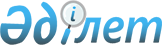 О внесении изменений в решение Маслихата города Атырау от 27 декабря 2021 года № 130 "О бюджете сельских округов относящихся к городу Атырау на 2022-2024 годы"Решение Атырауского городского маслихата Атырауской области от 28 октября 2022 года № 198
      Маслихат города Атырау РЕШИЛ:
      1. Внести в решение Маслихата города Атырау "О бюджете сельских округов относящихся к городу Атырау на 2022-2024 годы" от 27 декабря 2021 года №130 следующие изменения:
      пункт 4 изложить в новой редакции:
       "Утвердить бюджет Еркинкалинского сельского округа на 2022-2024 годы согласно приложениям 10, 11 и 12 соответственно, в том числе на 2022 год в следующих объемах:
      1) доходы – 52 044 тысяч тенге, в том числе:
      налоговые поступления –30 180 тысяч тенге;
      неналоговые поступления – 0 тысяч тенге;
      поступления от продажи основного капитала – 0 тысяч тенге;
      поступления трансфертов –21 864 тысяч тенге;
      2) затраты – 94 733 тысяч тенге;
      3) чистое бюджетное кредитование – 0 тысяч тенге, в том числе:
      бюджетные кредиты – 0 тысяч тенге;
      погашение бюджетных кредитов – 0 тысяч тенге;
      4) сальдо по операциям с финансовыми активами – 0 тысяч тенге, в том числе:
      приобретение финансовых активов – 0 тысяч тенге;
      поступления от продажи финансовых активов государства – 0 тысяч тенге;
      5) дефицит (профицит) бюджета – - 42 689 тысяч тенге;
      6) финансирования дефицита (использования профицита) бюджета – 42 689 тысяч тенге;
      поступление займов – 0 тысяч тенге;
      погашение займов – 0 тысяч тенге;
      используемые остатки бюджетных средств – 0 тысяч тенге.";
      пункт 5 изложить в новой редакции:
       "5. Утвердить бюджет Кенузекского сельского округа на 2022-2024 годы согласно приложениям 13, 14 и 15 соответственно, в том числе на 2022 год в следующих объемах:
      1) доходы –80 376 тысяч тенге, в том числе:
      налоговые поступления – 19 633 тысяч тенге;
      неналоговые поступления – 0 тысяч тенге;
      поступления от продажи основного капитала – 0 тысяч тенге;
      поступления трансфертов –60 743 тысяч тенге;
      2) затраты –96 004 тысяч тенге;
      3) чистое бюджетное кредитование – 0 тысяч тенге, в том числе:
      бюджетные кредиты – 0 тысяч тенге;
      погашение бюджетных кредитов – 0 тысяч тенге;
      4) сальдо по операциям с финансовыми активами – 0 тысяч тенге, в том числе:
      приобретение финансовых активов – 0 тысяч тенге;
      поступления от продажи финансовых активов государства – 0 тысяч тенге;
      5) дефицит (профицит) бюджета – - 15 628 тысяч тенге;
      6) финансирования дефицита (использования профицита) бюджета – 15 628 тысяч тенге;
      поступление займов – 0 тысяч тенге;
      погашение займов – 0 тысяч тенге;
      используемые остатки бюджетных средств – 0 тысяч тенге.";
      пункт 7 изложить в новой редакции:
      7. Утвердить бюджет Алмалинского сельского округа на 2022-2024 годы согласно приложениям 19, 20 и 21 соответственно, в том числе на 2022 год в следующих объемах:
      1) доходы –101 990 тысяч тенге, в том числе:
      налоговые поступления – 13 941 тысяч тенге;
      неналоговые поступления – 0 тысяч тенге;
      поступления от продажи основного капитала – 0 тысяч тенге;
      поступления трансфертов –88 049 тысяч тенге;
      2) затраты –112 562 тысяч тенге;
      3) чистое бюджетное кредитование – 0 тысяч тенге, в том числе:
      бюджетные кредиты – 0 тысяч тенге;
      погашение бюджетных кредитов – 0 тысяч тенге;
      4) сальдо по операциям с финансовыми активами – 0 тысяч тенге, в том числе:
      приобретение финансовых активов – 0 тысяч тенге;
      поступления от продажи финансовых активов государства – 0 тысяч тенге;
      5) дефицит (профицит) бюджета – -10 572 тысяч тенге;
      6) финансирования дефицита (использования профицита) бюджета – 10 572 тысяч тенге;
      поступление займов – 0 тысяч тенге;
      погашение займов – 0 тысяч тенге;
      используемые остатки бюджетных средств – 0 тысяч тенге.".
      2. Приложения 10, 13, 19 указанного решения изложить в новой редакции согласно приложениям 1, 2, 3 к настоящему решению.
      3. Контроль за исполнением настоящего решения возложить на курирующего заместителя акима города Атырау.
      4. Настоящее решение вводится в действие с 1 января 2022 года. Бюджет Еркинкалинского сельского округа на 2022 год Бюджет Кенузекского сельского округа на 2022 год Бюджет Алмалинского сельского округа на 2022 год
					© 2012. РГП на ПХВ «Институт законодательства и правовой информации Республики Казахстан» Министерства юстиции Республики Казахстан
				
      Секретарь Маслихата города Атырау

К. Джаумбаев
Приложение 1 к решению
Маслихата города Атырау от
28 октября 2022 года № 198Приложение 10 к решению
Маслихата города Атырау от
27 декабря 2021 года № 130
Категория
Категория
Категория
Категория
Категория
Сумма (тысяч тенге)
Класс
Класс
Класс
Класс
Сумма (тысяч тенге)
Подкласс
Подкласс
Подкласс
Сумма (тысяч тенге)
Наименование
Сумма (тысяч тенге)
1
2
3
3
4
5
I. ДОХОДЫ
52 044
1
Налоговые поступления
30 180
04
Hалоги на собственность
30 180
1
1
Hалоги на имущество
17 000
Hалог на имущество физических лиц
17 000
3
3
Земельный налог
7 000
Земельный налог, за исключением земельного налога с физических лиц на земли населенных пунктов
7 000
4
4
Hалог на транспортные средства
6 180
Hалог на транспортные средства с физических лиц
6 180
4
Поступления трансфертов
21 864
02
Трансферты из вышестоящих органов государственного управления
21 864
3
3
Трансферты из районного (города областного значения) бюджета
21 864
Целевые текущие трансферты
21 864
Функциональная группа
Функциональная группа
Функциональная группа
Функциональная группа
Функциональная группа
Сумма (тысяч тенге)
Функциональная подгруппа
Функциональная подгруппа
Функциональная подгруппа
Функциональная подгруппа
Сумма (тысяч тенге)
Администратор бюджетных программ
Администратор бюджетных программ
Администратор бюджетных программ
Сумма (тысяч тенге)
Программа
Программа
Сумма (тысяч тенге)
Наименование
Сумма (тысяч тенге)
1
2
3
4
5
6
II. ЗАТРАТЫ
94 733
01
Государственные услуги общего характера
57 685
1
Представительные, исполнительные и другие органы, выполняющие общие функции государственного управления
57 685
124
Аппарат акима города районного значения, села, поселка, сельского округа
57 685
001
Услуги по обеспечению деятельности акима города районного значения, села, поселка, сельского округа
56 727
022
Капитальные расходы государственного органа
958
07
Жилищно-коммунальное хозяйство
37 048
02
Коммунальное хозяйство
19 060
124
Аппарат акима города районного значения, села, поселка, сельского округа
19 060
014
Организация водоснабжения населенных пунктов
19 060
03
Благоустройство населенных пунктов
17 988
124
Аппарат акима города районного значения, села, поселка, сельского округа
17 988
009
Обеспечение санитарии населенных пунктов
6 537
011
Благоустройство и озеленение населенных пунктов
11 451
Категория
Категория
Категория
Категория
Категория
Сумма (тысяч тенге)
Класс
Класс
Класс
Класс
Сумма (тысяч тенге)
Подкласс
Подкласс
Подкласс
Сумма (тысяч тенге)
Наименование
Наименование
Сумма (тысяч тенге)
1
2
3
4
4
5
V. Дефицит (профицит) бюджета
V. Дефицит (профицит) бюджета
-42 689
VI. Финансирование дефицита (использование профицита) бюджета
VI. Финансирование дефицита (использование профицита) бюджета
42 689
Поступления займов
Поступления займов
0
7
Поступления займов
Поступления займов
0
01
Внутренние государственные займы
Внутренние государственные займы
0
2
Договоры займа
Договоры займа
0
Займы, получаемые местным исполнительным органом района (города областного значения)
Займы, получаемые местным исполнительным органом района (города областного значения)
0
Категория
Категория
Категория
Категория
Категория
Сумма (тысяч тенге)
Класс
Класс
Класс
Сумма (тысяч тенге)
Подкласс
Подкласс
Сумма (тысяч тенге)
Наименование
Сумма (тысяч тенге)
1
1
2
3
4
5
Используемые остатки бюджетных средств
42 689
8
8
Используемые остатки бюджетных средств
42 689
01
Остатки бюджетных средств
42 689
1
Свободные остатки бюджетных средств
42 689Приложение 2 к решению
Маслихата города Атырау от
28 октября 2022 года № 198Приложение 13 к решению
Маслихата города Атырау от
27 декабря 2021 года № 130
Категория
Категория
Категория
Категория
Категория
Категория
Сумма (тысяч тенге)
Класс
Класс
Класс
Класс
Класс
Сумма (тысяч тенге)
Подкласс
Подкласс
Подкласс
Сумма (тысяч тенге)
Наименование
Наименование
Сумма (тысяч тенге)
1
2
2
3
4
4
5
I. ДОХОДЫ
I. ДОХОДЫ
80 376
1
Налоговые поступления
Налоговые поступления
19 633
01
01
Подоходный налог
Подоходный налог
2 500
2
Индивидуальный подоходный налог
Индивидуальный подоходный налог
2 500
Индивидуальный подоходный налог с доходов, не облагаемых у источника выплаты
Индивидуальный подоходный налог с доходов, не облагаемых у источника выплаты
2 500
04
04
Hалоги на собственность
Hалоги на собственность
17 133
1
Hалоги на имущество
Hалоги на имущество
8 500
Hалог на имущество физических лиц
Hалог на имущество физических лиц
8 500
3
Земельный налог
Земельный налог
2 600
Земельный налог, за исключением земельного налога с физических лиц на земли населенных пунктов
Земельный налог, за исключением земельного налога с физических лиц на земли населенных пунктов
2 600
4
Hалог на транспортные средства
Hалог на транспортные средства
6 033
Hалог на транспортные средства с физических лиц
Hалог на транспортные средства с физических лиц
6 033
4
Поступления трансфертов
Поступления трансфертов
60 743
02
02
Трансферты из вышестоящих органов государственного управления
Трансферты из вышестоящих органов государственного управления
60 743
3
Трансферты из районного (города областного значения) бюджета
Трансферты из районного (города областного значения) бюджета
60 743
Целевые текущие трансферты
Целевые текущие трансферты
60 743
Функциональная группа
Функциональная группа
Функциональная группа
Функциональная группа
Функциональная группа
Функциональная группа
Сумма (тысяч тенге)
Функциональная подгруппа
Функциональная подгруппа
Функциональная подгруппа
Функциональная подгруппа
Сумма (тысяч тенге)
Администратор бюджетных программ
Администратор бюджетных программ
Администратор бюджетных программ
Сумма (тысяч тенге)
Программа
Программа
Сумма (тысяч тенге)
Наименование
Сумма (тысяч тенге)
1
1
2
3
4
5
6
II. ЗАТРАТЫ
96 004
01
01
Государственные услуги общего характера
53 669
1
Представительные, исполнительные и другие органы, выполняющие общие функции государственного управления
53 669
124
Аппарат акима города районного значения, села, поселка, сельского округа
53 669
001
Услуги по обеспечению деятельности акима города районного значения, села, поселка, сельского округа
51 485
022
Капитальные расходы государственного органа
2 184
07
07
Жилищно-коммунальное хозяйство
42 335
2
Коммунальное хозяйство
37 337
124
Аппарат акима города районного значения, села, поселка, сельского округа
37 337
014
Организация водоснабжения населенных пунктов
37 337
3
Благоустройство населенных пунктов
4 998
124
Аппарат акима города районного значения, села, поселка, сельского округа
4 998
009
Обеспечение санитарии населенных пунктов
4 356
011
Благоустройство и озеленение населенных пунктов
642
Категория
Категория
Категория
Категория
Сумма (тысяч тенге)
Класс
Класс
Класс
Сумма (тысяч тенге)
Подкласс
Подкласс
Сумма (тысяч тенге)
Наименование
1
2
3
4
5
V. Дефицит (профицит) бюджета
-15 628
VI. Финансирование дефицита (использование профицита) бюджета
15 628
Поступления займов
0
7
Поступления займов
0
01
Внутренние государственные займы
0
2
Договоры займа
0
Займы, получаемые местным исполнительным органом района (города областного значения)
0
Категория
Категория
Категория
Категория
Сумма (тысяч тенге)
Класс
Класс
Класс
Сумма (тысяч тенге)
Подкласс
Подкласс
Сумма (тысяч тенге)
Наименование
Сумма (тысяч тенге)
1
2
3
4
5
Используемые остатки бюджетных средств
15 628
8
Используемые остатки бюджетных средств
15 628
01
Остатки бюджетных средств
15 628
1
Свободные остатки бюджетных средств
15 628Приложение 3 к решению
Маслихата города Атырау от
28 октября 2022 года № 198Приложение 19 к решению
Маслихата города Атырау от
27 декабря 2021 года № 130
Категория
Категория
Категория
Категория
Категория
Категория
Сумма (тысяч тенге)
Класс
Класс
Класс
Класс
Сумма (тысяч тенге)
Подкласс
Подкласс
Подкласс
Сумма (тысяч тенге)
Наименование
Наименование
Сумма (тысяч тенге)
1
1
2
3
4
4
5
I. ДОХОДЫ
I. ДОХОДЫ
101 990
1
1
Налоговые поступления
Налоговые поступления
13 941
01
Подоходный налог
Подоходный налог
2 800
2
Индивидуальный подоходный налог
Индивидуальный подоходный налог
2 800
Индивидуальный подоходный налог с доходов, не облагаемых у источника выплаты
Индивидуальный подоходный налог с доходов, не облагаемых у источника выплаты
2 800
04
Hалоги на собственность
Hалоги на собственность
11 141
1
Hалоги на имущество
Hалоги на имущество
7 361
Hалог на имущество физических лиц
Hалог на имущество физических лиц
7 361
4
Hалог на транспортные средства
Hалог на транспортные средства
3 780
Hалог на транспортные средства с физических лиц
Hалог на транспортные средства с физических лиц
3 780
4
4
Поступления трансфертов
Поступления трансфертов
88 049
02
Трансферты из вышестоящих органов государственного управления
Трансферты из вышестоящих органов государственного управления
88 049
3
Трансферты из районного (города областного значения) бюджета
Трансферты из районного (города областного значения) бюджета
88 049
Целевые текущие трансферты
Целевые текущие трансферты
88 049
Функциональная группа
Функциональная группа
Функциональная группа
Функциональная группа
Функциональная группа
Функциональная группа
Сумма (тысяч тенге)
Функциональная подгруппа
Функциональная подгруппа
Функциональная подгруппа
Функциональная подгруппа
Сумма (тысяч тенге)
Администратор бюджетных программ
Администратор бюджетных программ
Администратор бюджетных программ
Сумма (тысяч тенге)
Программа
Программа
Сумма (тысяч тенге)
Наименование
Сумма (тысяч тенге)
1
1
2
3
4
5
6
II. ЗАТРАТЫ
112 562
01
01
Государственные услуги общего характера
42 935
1
Представительные, исполнительные и другие органы, выполняющие общие функции государственного управления
42 935
124
Аппарат акима города районного значения, села, поселка, сельского округа
42 935
001
Услуги по обеспечению деятельности акима города районного значения, села, поселка, сельского округа
42 935
06
06
Социальная помощь и социальное обеспечение
7 521
2
Социальная помощь
7 521
124
Аппарат акима города районного значения, села, поселка, сельского округа
7 521
003
Оказание социальной помощи нуждающимся гражданам на дому
7 521
08
08
Культура, спорт, туризм и информационное пространство
30 598
1
Деятельность в области культуры
30 598
124
Аппарат акима города районного значения, села, поселка, сельского округа
30 598
006
Поддержка культурно-досуговой работы на местном уровне
30 598
07
07
Жилищно-коммунальное хозяйство
31 508
3
Благоустройство населенных пунктов
6 728
124
Аппарат акима города районного значения, села, поселка, сельского округа
6 728
008
Освещение улиц в населенных пунктах
968
009
Обеспечение санитарии населенных пунктов
5 760
2
Коммунальное хозяйство
24 780
124
Аппарат акима города районного значения, села, поселка, сельского округа
24 780
014
Организация водоснабжения населенных пунктов
24 780
Категория
Категория
Категория
Категория
Категория
Категория
Сумма (тысяч тенге)
Класс
Класс
Класс
Класс
Сумма (тысяч тенге)
Подкласс
Подкласс
Подкласс
Сумма (тысяч тенге)
Наименование
Наименование
Сумма (тысяч тенге)
1
1
2
3
4
4
5
V. Дефицит (профицит) бюджета
V. Дефицит (профицит) бюджета
-10 572
VI. Финансирование дефицита (использование профицита) бюджета
VI. Финансирование дефицита (использование профицита) бюджета
10 572
Поступления займов
Поступления займов
0
7
7
Поступления займов
Поступления займов
0
01
Внутренние государственные займы
Внутренние государственные займы
0
2
Договоры займа
Договоры займа
0
Займы, получаемые местным исполнительным органом района (города областного значения)
Займы, получаемые местным исполнительным органом района (города областного значения)
0
Категория
Категория
Категория
Категория
Категория
Категория
Сумма (тысяч тенге)
Класс
Класс
Класс
Класс
Класс
Сумма (тысяч тенге)
Подкласс
Подкласс
Подкласс
Сумма (тысяч тенге)
Наименование
Наименование
Сумма (тысяч тенге)
1
2
2
3
4
4
5
Используемые остатки бюджетных средств
Используемые остатки бюджетных средств
10 572
8
Используемые остатки бюджетных средств
Используемые остатки бюджетных средств
10 572
01
01
Остатки бюджетных средств
Остатки бюджетных средств
10 572
1
Свободные остатки бюджетных средств
Свободные остатки бюджетных средств
10 572